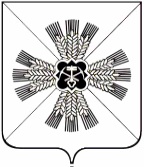 КЕМЕРОВСКАЯ ОБЛАСТЬАДМИНИСТРАЦИЯПРОМЫШЛЕННОВСКОГО МУНИЦИПАЛЬНОГО ОКРУГАПОСТАНОВЛЕНИЕот «30» июля 2020г. № 1194-Ппгт. Промышленная Об утверждении Перечня мероприятий по организации бесплатного горячего питания обучающихся, получающих начальное общее образование в муниципальных образовательных организациях, обеспечивающих охват 100 процентов от числа таких обучающихся в Промышленновском муниципальном округеВо исполнение поручения по реализации послания Президента Российской Федерации Федеральному собранию, утвержденного Президентом Российской Федерации от 24.01.2020 № ПР-113, в целях организации бесплатного горячего питания для обучающихся, осваивающих образовательные программы начального общего образования, на основании п. 4.1.54 Постановления Правительства Кемеровской области-Кузбасса от 02.04.2020 № 196 «О Министерстве образования и науки Кузбасса»:Утвердить прилагаемый перечень мероприятий по организации бесплатного горячего питания обучающихся, получающих начальное общее образование в муниципальных образовательных организациях, обеспечивающих охват 100 процентов от числа таких обучающихся в Промышленновском муниципальном округе (далее – Дорожная карта) согласно приложению № 1 к настоящему постановлению.Заместителю главы Промышленновского муниципального округа С.А. Федарюк обеспечить выполнение Дорожной карты в установленные сроки.3. Настоящее постановление подлежит обнародованию на официальном сайте администрации Промышленновского муниципального округа в сети Интернет.	   4. Настоящее постановление вступает в силу со дня подписания. Исп. Т.Л. Ероговател. 7-42-73                                                                                                                                                          Приложение № 1                                                                                                                                                          к постановлениюадминистрации Промышленновскогомуниципального округа                                                           от «___»___________г. № ______Перечень мероприятий по организации бесплатного горячего питания обучающихся, получающих начальное общее образование в муниципальных образовательных организациях, обеспечивающих охват 100 процентов от числа таких обучающихся в Промышленновском муниципальном округе (далее Дорожная карта)Общие положенияЦели, целевые и дополнительные показатели реализации мер Дорожной карты1 За исключением обучающихся по образовательной программе начального общего образования, обязательное питание которых обеспечено в условиях их проживания в интернате или учреждениях круглосуточного пребыванияЗадачи и перечень мер Дорожной картыЗадача 1. Достижение по итогам 2023 года 100% обеспечения бесплатным горячим питанием обучающихся 1-4 классовЗадача 2. Создание инфраструктуры и оснащение образовательных организаций соответствующим оборудованием, необходимым для организации бесплатного горячего питания в 1-4 классахЗадача З. Совершенствование организации обязательного горячего питания обучающихся 1-4 классов4. Дополнительные мероприятияДополнительные показатели достижения результатов к каждой из задач раздела 3«Задачи и перечень мер Дорожной карты»6. Дополнительные показатели к разделу 4 «Дополнительные мероприятия»ГлаваПромышленновского муниципального округа                              Д.П. ИльинОтветственные должностные лица за реализацию Дорожной картыФИО, должностьКонтактные данныеКуратор реализации мер Дорожной карты Заместитель главы Промышленновского муниципального округаФедарюк Сергей АнатольевичКемеровская область,                     пгт. Промышленная, д. 23 А,8(38442) 71953Руководитель, организующий и контролирующий реализацию мер Дорожной карты Заместитель главы Промышленновского муниципального округаФедарюк Сергей АнатольевичКемеровская область,                      пгт. Промышленная, д. 23 А,8(38442) 71953Ответственный за реализацию Дорожной карты Начальник Управления образования администрации Промышленновского муниципального округа Мясоедова Татьяна ВасильевнаКемеровская область,                     пгт. Промышленная, д. 23 А,8(38442) 74216Сроки работ по обеспечению 100% охвата бесплатным горячим питанием обучающихся 1-4 классов (начало/завершение)Дата начала работДата завершения работСроки работ по обеспечению 100% охвата бесплатным горячим питанием обучающихся 1-4 классов (начало/завершение)01.07.202001.09.2023№ п/пОбщие сведенияБазовое значениеБазовое значениеПрогнозируемое значениеПрогнозируемое значениеПрогнозируемое значениеПрогнозируемое значение№ п/пОбщие сведенияЗначениеДата01.09.202001.09.202101.09.202201.09.20231.1.Общее количество муниципальных образовательных организаций, реализующих образовательную программу начального общего образования1501.01.2020151515151.2.Общее количество обучающихся по образовательной программе начального общего образования239901.01.20202399239923992399№ п/пЦель, целевой показатель, дополнительный показатель (основной)Уровень контроляБазовое значениеБазовое значениеПрогнозируемое значениеПрогнозируемое значениеПрогнозируемое значениеПрогнозируемое значение№ п/пЦель, целевой показатель, дополнительный показатель (основной)Уровень контроляЗначениеДата01.09.202001.09.202101.09.202201.09.20231234567891.Цель: количество и доля (%) обучающихся  1-4-х классов муниципальных общеобразовательных организаций, обеспеченных бесплатным горячим питанием (100% на 1 сентября 2023 года)1Управление образования администрации Промышлен-новского муниципально го округа83325%01.01.20202399100%3001  100% 3001 100%3001100%1234567892.Количество и доля (%) общеобразовательных организаций, в которых осуществляется общественный (родительский) контроль за организацией обязательного бесплатного горячего питания обучающихся 1-4 классов Управление образования администрации Промышленновского муниципально го округа00% 01.01.202015100%15  100% 15 100%15100%3.Включение в муниципальную  программу по развитию системы образования мероприятия по организации бесплатного горячего питания обучающихся 1-4 классов муниципальных образовательных организаций (далее - Программа)Управление образования администрации Промышленновского муниципально го округаНет01.01.2020ЕстьЕстьЕстьЕсть№ п/пНаименование задачи, результатаСрок реализацииОтветственный исполнитель/соисполнительОжидаемый результат123451.1.Включение мероприятия по организации бесплатного горячего питания обучающихся 1-4 классов муниципальных образовательных организаций в муниципальную  программу по развитию системы образования на 2014 - 2025 годы 01.09.2020Управление образования администрации Промышленновского муниципального округаМероприятие по организации бесплатного горячего питания обучающихся 1-4 классов муниципальных образовательных организаций включено в Программу123451.2.Внесение изменений в Закон о местном бюджете на 2020 год и на плановый период 2021 и 2022 годы для включения мероприятия по организации бесплатного горячего питания обучающихся 1-4 классов муниципальных образовательных организаций 01.09.2020Управление образования администрации Промышленновского муниципального округаМероприятие по организации бесплатного горячего питания обучающихся 1-4 классов муниципальных образовательных организаций включено в Закон о местном бюджете для софинансирования программы1.3.Разработка, утверждение и согласование в установленном порядке меню01.09.2020Управление образования администрации Промышленновского муниципального округаНаличие утвержденного  и согласованного в установленном порядке меню1.4.Разработка, утверждение и согласование в установленном порядке меню для детей, нуждающихся в специализированном питании01.09.2020Управление образования администрации Промышленновского муниципального округаНаличие утвержденного и согласованного в установленном порядке меню для детей, нуждающихся в специализированном питании 1.5.Мониторинг охвата обучающихся бесплатным горячим питанием в единой региональной информационной системе учета и мониторинга организации питания обучающихся в образовательных организацияхПостоянноУправление образования администрации Промышленновского муниципального округа, руководители образовательных организацийПостоянный мониторинг охвата обучающихся питанием123451.6.Организация и проведение производственного контроля за качеством продуктов питания и услуги по организации питанияПостоянноУправление образования администрации Промышленновского муниципального округа, руководители образовательных организацийОбеспечение производственного контроля за качеством продуктов питания и услуги по организации питания 1.7.Внедрение единого регионального стандарта оказания услуги по обеспечению горячим питанием обучающихся 1-4 классов муниципальных образовательных организаций01.09.2020Управление образования администрации Промышленновского муниципального округа, руководители образовательных организацийВнедрен единый региональныйстандарт оказания услуги по обеспечению горячим питанием обучающихся 1-4 классов муниципальных образовательных организаций№ п/пНаименование задачи, результатаСрок реализацииОтветственный исполнитель/ соисполнителиОжидаемый результат123452.1.Проведение аудита пищеблоков и обеденных заловЕжегодноУправление образования администрации Промышленновского муниципального округа, руководители образовательных организацийНаличие фактических показателей состояния пищеблоков и столовых; определение проблем иформирование механизмов их решения123452.2.Мониторинг соответствия школьных пищеблоков и столовых единому региональному стандарту оказания услуги по обеспечению горячим питанием обучающихся 1-4 классов муниципальных образовательных организаций (в т.ч. укомплектованность персоналом)ЕжегодноУправление образования администрации Промышленновского муниципального округа, руководители образовательных организацийКорректировка программ на основе результатов мониторинга соответствия школьных пищеблоков единому региональному стандартуоказания услуги по обеспечению горячим питанием обучающихся 1-4 классов муниципальных образовательных организаций№ п/пНаименование задачи, результатаСрок реализацииОтветственный исполнитель/ соисполнителиОжидаемый результат123453.1.Обеспечение общественного (родительского) контроля за организацией питания обучающихсяПостоянноУправление образования администрации Промышленновского муниципального округа, руководители образовательных организацийОбеспечение общественного (родительского) контроля за организацией питания обучающихся123453.2.Размещение на официальных сайтах образовательных организаций в информационно-телекоммуникационной сети «Интернет» информации об условиях организации питания детей, в том числе ежедневного менюПостоянноУправление образования администрации Промышленновского муниципального округа, руководители образовательных организацийОбеспечение открытости информации об условиях организации питания детей3.3.Организация информационно-просветительской работы по формированию культуры здорового питанияПостоянноУправление образования администрации Промышленновского муниципального округа, руководители образовательных организацийФормирование полезных привычек в питании обучающихся 3.4.Подготовка и повышение квалификации кадров, участвующих в организации питания в образовательных организацияхПостоянноУправление образования администрации Промышленновского муниципального округа, руководители образовательных организацийНаличие программ подготовки и повышения квалификации. Обеспеченность квалифицированными кадрами предприятий по обеспечению питанием в образовательных организациях, школьных столовых№ п/пНаименование задачи, результатаСрок реализацииОтветственный исполнитель/ соисполнителиОжидаемый результат123454.1.Обновление материально-технической базы школьных столовыхПостоянноУправление образования администрации Промышленновского муниципального округа, руководители образовательных организацийОбеспечение условий организации питания в образовательных организациях 4.2.Проведение анализа удовлетворенности обучающихся и их родителей (законных представителей) качеством школьного питанияПостоянноУправление образования администрации Промышленновского муниципального округа, руководители образовательных организацийОпределение проблем иформирование механизмов их решенияПоказатели к задаче 1. Достижение к 1 сентября 2023 года 100% обеспечения бесплатным горячим питанием обучающихся              1-4 классовПоказатели к задаче 1. Достижение к 1 сентября 2023 года 100% обеспечения бесплатным горячим питанием обучающихся              1-4 классовПоказатели к задаче 1. Достижение к 1 сентября 2023 года 100% обеспечения бесплатным горячим питанием обучающихся              1-4 классовОтв.: Управление образования администрации Промышленновского муниципального округа, руководители образовательных организацийОтв.: Управление образования администрации Промышленновского муниципального округа, руководители образовательных организацийОтв.: Управление образования администрации Промышленновского муниципального округа, руководители образовательных организацийОтв.: Управление образования администрации Промышленновского муниципального округа, руководители образовательных организацийОтв.: Управление образования администрации Промышленновского муниципального округа, руководители образовательных организацийОтв.: Управление образования администрации Промышленновского муниципального округа, руководители образовательных организацийОтв.: Управление образования администрации Промышленновского муниципального округа, руководители образовательных организацийОтв.: Управление образования администрации Промышленновского муниципального округа, руководители образовательных организацийОтв.: Управление образования администрации Промышленновского муниципального округа, руководители образовательных организацийОтв.: Управление образования администрации Промышленновского муниципального округа, руководители образовательных организацийОтв.: Управление образования администрации Промышленновского муниципального округа, руководители образовательных организаций№ п/п№ п/пЦель, целевой показатель, дополнительный показатель (основной)Уровень контроляБазовое значениеБазовое значениеБазовое значениеПрогнозируемое значениеПрогнозируемое значениеПрогнозируемое значениеПрогнозируемое значениеПрогнозируемое значениеПрогнозируемое значениеПрогнозируемое значение№ п/п№ п/пЦель, целевой показатель, дополнительный показатель (основной)Уровень контроляЗначениеДатаДата01.09.202001.09.202001.09.202101.09.202101.09.202201.09.202201.09.20231.11.1Количество и доля (%) общеобразовательных организаций, в которых утверждено и согласовано в установленном порядке меню: а) для всех обучающихся (не менее   2 вариантов)Управление образования администрации Промышленновского муниципального округа, руководители образовательных организаций00%01.01.202001.01.202015100%15100%15 100%15 100% 15 100% 15 100%15100%1.11.1б) для детей, нуждающихся в специализированном питанииУправление образования администрации Промышленновского муниципального округа, руководители образовательных организаций00 %01.01.202001.01.202015100%15100%15 100%15 100%15100%15100%15100%1.21.2Количество и доля (%) общеобразовательных организаций, подключенных к единой региональной информационной системе учета и мониторинга организации питания обучающихсяУправление образования администрации Промышленновского муниципального округа, руководители образовательных организаций00% 01.01.202001.01.202000%00%4 30%4 30% 860% 860%15100%112345566778891.31.3Количество и доля (%) общеобразовательных организаций, в которых:а) обеспечена возможность выбора блюд детьми и родителями, в том числе:Управление образования администрации Промышленновского муниципального округа, руководители образовательных организаций00%01.01.202001.01.202015100%15100%15 100 %15 100 % 15 100 % 15 100 %15100%б) на основе соответствующего программного обеспеченияУправление образования администрации Промышленновского муниципального округа, руководители образовательных организаций00%01.01.202001.01.202000 %00 %4 30 %4 30 % 8 60 % 8 60 %1280 %Показатели к задаче 2. Создание инфраструктуры и оснащение образова-тельных организаций соответствующим оборудованием, необходимым для организации бесплатного горячего питания обучающихся 1 - 4 классовПоказатели к задаче 2. Создание инфраструктуры и оснащение образова-тельных организаций соответствующим оборудованием, необходимым для организации бесплатного горячего питания обучающихся 1 - 4 классовПоказатели к задаче 2. Создание инфраструктуры и оснащение образова-тельных организаций соответствующим оборудованием, необходимым для организации бесплатного горячего питания обучающихся 1 - 4 классовОтв.: Управление образования администрации Промышленновского муниципального округа, руководители образовательных организацийОтв.: Управление образования администрации Промышленновского муниципального округа, руководители образовательных организацийОтв.: Управление образования администрации Промышленновского муниципального округа, руководители образовательных организацийОтв.: Управление образования администрации Промышленновского муниципального округа, руководители образовательных организацийОтв.: Управление образования администрации Промышленновского муниципального округа, руководители образовательных организацийОтв.: Управление образования администрации Промышленновского муниципального округа, руководители образовательных организацийОтв.: Управление образования администрации Промышленновского муниципального округа, руководители образовательных организацийОтв.: Управление образования администрации Промышленновского муниципального округа, руководители образовательных организацийОтв.: Управление образования администрации Промышленновского муниципального округа, руководители образовательных организацийОтв.: Управление образования администрации Промышленновского муниципального округа, руководители образовательных организацийОтв.: Управление образования администрации Промышленновского муниципального округа, руководители образовательных организаций№ п/пЦель, целевой показатель, дополнительный показатель (основной)Цель, целевой показатель, дополнительный показатель (основной)Уровень контроляБазовое значениеБазовое значениеБазовое значениеПрогнозируемое значениеПрогнозируемое значениеПрогнозируемое значениеПрогнозируемое значениеПрогнозируемое значениеПрогнозируемое значениеПрогнозируемое значениеЦель, целевой показатель, дополнительный показатель (основной)Цель, целевой показатель, дополнительный показатель (основной)Уровень контроляЗначениеДатаДата01.09.202001.09.202001.09.202101.09.202101.09.202201.09.202201.09.20232.1Количество и доля (%) общеобразовательных организаций, соответствующих разработанному и утвержденному единому региональному стандарту оказания услуги по обеспечению горячим питанием обучающихся 1 -4 классов государственных и муниципальных образовательных организаций  Количество и доля (%) общеобразовательных организаций, соответствующих разработанному и утвержденному единому региональному стандарту оказания услуги по обеспечению горячим питанием обучающихся 1 -4 классов государственных и муниципальных образовательных организаций  Управление образования администрации Промышленновского муниципального округа, руководители образовательных организаций00%01.01.202001.01.202015100 %15100 %15100 %15100 % 15100 % 15100 %15100 %Показатели к задаче 3. Осуществление общественного контроля за организацией обязательного горячего питания обучающихся 1-4 классовПоказатели к задаче 3. Осуществление общественного контроля за организацией обязательного горячего питания обучающихся 1-4 классовПоказатели к задаче 3. Осуществление общественного контроля за организацией обязательного горячего питания обучающихся 1-4 классовОтв.: Управление образования администрации Промышленновского муниципального округа, руководители образовательных организацийОтв.: Управление образования администрации Промышленновского муниципального округа, руководители образовательных организацийОтв.: Управление образования администрации Промышленновского муниципального округа, руководители образовательных организацийОтв.: Управление образования администрации Промышленновского муниципального округа, руководители образовательных организацийОтв.: Управление образования администрации Промышленновского муниципального округа, руководители образовательных организацийОтв.: Управление образования администрации Промышленновского муниципального округа, руководители образовательных организацийОтв.: Управление образования администрации Промышленновского муниципального округа, руководители образовательных организацийОтв.: Управление образования администрации Промышленновского муниципального округа, руководители образовательных организацийОтв.: Управление образования администрации Промышленновского муниципального округа, руководители образовательных организацийОтв.: Управление образования администрации Промышленновского муниципального округа, руководители образовательных организацийОтв.: Управление образования администрации Промышленновского муниципального округа, руководители образовательных организаций3.13.1Количество и доля (%) общеобразовательных организаций, в которых осуществляется общественный контроль за организацией питания обучающихсяУправление образования администрации Промышленновского муниципального округа, руководители образовательных организаций00%00%01.01.202001.01.202015100 %15100 %15100 %15100 %15100 %15100%3.23.2Количество и доля (%) образовательных организаций, разместивших на официальных сайтах в информационно-телекоммуникационной сети «Интернет» информацию об условиях организации питания детей, в том числе ежедневное менюУправление образования администрации Промышленновского муниципального округа, руководители образовательных организаций00%00%01.01.202001.01.202015100 %15100 %15100 %15100 %15100 %15100%112344556677893.33.3Наличие и реализация в образовательном процессе программ по организации информационно- просветительской работы с обучающимися и родителями по формированию культуры здорового питания  Управление образования администрации Промышленновского муниципального округа, руководители образовательных организаций00%00%01.01.202001.01.202015100 %15100 %15100 %15100 %15100 %15100%3.43.4Количество и доля (%) образовательных организаций, обязательное горячее питание в которых организовано квалифицированными специалистами, в том числе предприятий по обеспечению питанием в образовательных организациях (поварами, медицинскими специалистами/диетсестрами, организаторами питания (руководителями) Управление образования администрации Промышленновского муниципального округа, руководители образовательных организаций00%00%01.01.202001.01.2020430%430%860%860%1280%15100%№ п/пЦель, целевой показатель, дополнительный показатель         (основной)Уровень контроляБазовое значениеБазовое значениеПрогнозируемое значениеПрогнозируемое значениеПрогнозируемое значениеПрогнозируемое значение№ п/пЦель, целевой показатель, дополнительный показатель         (основной)Уровень контроляЗначениеДата01.09.202001.09.202101.09.202201.09.20234.1.Количество и доля (%) общеобразовательных организаций, в которых обновлена материально-техническая база школьных столовыхУправление образования администрации Промышленновского муниципального округа, руководители образовательных организаций00%01.01.202015100 %15100 %15100 %15100%4.2.Количество и доля (%) общеобразовательных организаций, внедривших проведение анализа удовлетворенности обучающихся и их родителей (законных представителей) качеством школьного питанияУправление образования администрации Промышленновского муниципального округа, руководители образовательных организаций00%01.01.202015100 %15100 %15100 %15100%